DEVELI HÜSEYIN ŞAHIN MESLEK YÜKSEKOKULU MESLEKİ UYGULAMA DEĞERLENDİRME FORMU*Doküman NoFR-003DEVELI HÜSEYIN ŞAHIN MESLEK YÜKSEKOKULU MESLEKİ UYGULAMA DEĞERLENDİRME FORMU*İlk Yayın Tarihi18/04/2021DEVELI HÜSEYIN ŞAHIN MESLEK YÜKSEKOKULU MESLEKİ UYGULAMA DEĞERLENDİRME FORMU*Revizyon Tarihi-DEVELI HÜSEYIN ŞAHIN MESLEK YÜKSEKOKULU MESLEKİ UYGULAMA DEĞERLENDİRME FORMU*Revizyon No0DEVELI HÜSEYIN ŞAHIN MESLEK YÜKSEKOKULU MESLEKİ UYGULAMA DEĞERLENDİRME FORMU*Sayfa No1 / 1(*) Bu form iş yeri/kurum tarafından doldurulacak ve KAPALI ZARF İÇİNDE “GİZLİDİR” ibaresiyle öğrenciye elden teslim edilecektir.(*) Bu form iş yeri/kurum tarafından doldurulacak ve KAPALI ZARF İÇİNDE “GİZLİDİR” ibaresiyle öğrenciye elden teslim edilecektir.(*) Bu form iş yeri/kurum tarafından doldurulacak ve KAPALI ZARF İÇİNDE “GİZLİDİR” ibaresiyle öğrenciye elden teslim edilecektir.(*) Bu form iş yeri/kurum tarafından doldurulacak ve KAPALI ZARF İÇİNDE “GİZLİDİR” ibaresiyle öğrenciye elden teslim edilecektir.(*) Bu form iş yeri/kurum tarafından doldurulacak ve KAPALI ZARF İÇİNDE “GİZLİDİR” ibaresiyle öğrenciye elden teslim edilecektir.ÖĞRENCİNİNÖĞRENCİNİNİŞYERİNİNİŞYERİNİNİŞYERİNİNAdı Soyadı  AdıStaj Süresi       AdresiUygulama Baş. Tarihi….. / … / 20.….Uygulama Bitiş Tarihi….. / … / 20..….Tel No    E-posta…………@.......................E-Posta………………@.......................………………@.......................KOORDİNATÖR ÖĞRETİM ELEMANININKOORDİNATÖR ÖĞRETİM ELEMANININİŞYERİ EĞİTİCİ PERSONELİNİŞYERİ EĞİTİCİ PERSONELİNİŞYERİ EĞİTİCİ PERSONELİNAdı ve SoyadıAdı ve SoyadıAdı ve SoyadıÜnvanı / GöreviÖğr. Gör. / Program KoordinatörüÜnvanı / GöreviÜnvanı / GöreviDEĞERLENDİRME TABLOSUDEĞERLENDİRME TABLOSUDEĞERLENDİRME TABLOSUDEĞERLENDİRME TABLOSUDEĞERLENDİRME TABLOSUDEĞERLENDİRME TABLOSUSayın Yetkiliİş yerinizde Mesleki Uygulama süresini tamamlayan öğrencinin bilgi, beceri ve stajdan yararlanma derecesini ve ilişkileri ile davranışlarının niteliklerini belirleyebilmek için aşağıdaki tabloyu özenle doldurunuz.Sayın Yetkiliİş yerinizde Mesleki Uygulama süresini tamamlayan öğrencinin bilgi, beceri ve stajdan yararlanma derecesini ve ilişkileri ile davranışlarının niteliklerini belirleyebilmek için aşağıdaki tabloyu özenle doldurunuz.Sayın Yetkiliİş yerinizde Mesleki Uygulama süresini tamamlayan öğrencinin bilgi, beceri ve stajdan yararlanma derecesini ve ilişkileri ile davranışlarının niteliklerini belirleyebilmek için aşağıdaki tabloyu özenle doldurunuz.Sayın Yetkiliİş yerinizde Mesleki Uygulama süresini tamamlayan öğrencinin bilgi, beceri ve stajdan yararlanma derecesini ve ilişkileri ile davranışlarının niteliklerini belirleyebilmek için aşağıdaki tabloyu özenle doldurunuz.Sayın Yetkiliİş yerinizde Mesleki Uygulama süresini tamamlayan öğrencinin bilgi, beceri ve stajdan yararlanma derecesini ve ilişkileri ile davranışlarının niteliklerini belirleyebilmek için aşağıdaki tabloyu özenle doldurunuz.Sayın Yetkiliİş yerinizde Mesleki Uygulama süresini tamamlayan öğrencinin bilgi, beceri ve stajdan yararlanma derecesini ve ilişkileri ile davranışlarının niteliklerini belirleyebilmek için aşağıdaki tabloyu özenle doldurunuz.ÖZELLİKLERDeğerlendirme**Değerlendirme**Değerlendirme**Değerlendirme**Değerlendirme**ÖZELLİKLERÇok İyi[100 - 85]İyi[84 - 65]Orta[64 - 39]Yeterli[40 - 39]Olumsuz[29 – 0]İşe İlgiİşin TanımlanmasıAlet Teçhizat Kullanma yeteneğiAlgılama GücüSorumluluk DuygusuÇalışma HızıUygun ve Yeteri Kadar Malzeme Kullanma BecerisiZamanı verimli KullanmaProblem Çözebilme Yeteneğiİletişim KurmaKurallara UymaGrup Çalışmasına YatkınlığıKendisini Geliştirme İsteğiGenel Değerlendirmeİş yerinizde eleman ihtiyacı olması halinde bu öğrenciyi çalıştırmayı düşünür müsünüz?	 Evet       Hayır Eksikliğini gördüğünüz konular: ………………………………………………………………………………İşyeri Staj Sorumlusunun:                                             Adı ve Soyadı : ………………….                                                                            İmza : ………………….İş yerinizde eleman ihtiyacı olması halinde bu öğrenciyi çalıştırmayı düşünür müsünüz?	 Evet       Hayır Eksikliğini gördüğünüz konular: ………………………………………………………………………………İşyeri Staj Sorumlusunun:                                             Adı ve Soyadı : ………………….                                                                            İmza : ………………….İş yerinizde eleman ihtiyacı olması halinde bu öğrenciyi çalıştırmayı düşünür müsünüz?	 Evet       Hayır Eksikliğini gördüğünüz konular: ………………………………………………………………………………İşyeri Staj Sorumlusunun:                                             Adı ve Soyadı : ………………….                                                                            İmza : ………………….İş yerinizde eleman ihtiyacı olması halinde bu öğrenciyi çalıştırmayı düşünür müsünüz?	 Evet       Hayır Eksikliğini gördüğünüz konular: ………………………………………………………………………………İşyeri Staj Sorumlusunun:                                             Adı ve Soyadı : ………………….                                                                            İmza : ………………….İş yerinizde eleman ihtiyacı olması halinde bu öğrenciyi çalıştırmayı düşünür müsünüz?	 Evet       Hayır Eksikliğini gördüğünüz konular: ………………………………………………………………………………İşyeri Staj Sorumlusunun:                                             Adı ve Soyadı : ………………….                                                                            İmza : ………………….İş yerinizde eleman ihtiyacı olması halinde bu öğrenciyi çalıştırmayı düşünür müsünüz?	 Evet       Hayır Eksikliğini gördüğünüz konular: ………………………………………………………………………………İşyeri Staj Sorumlusunun:                                             Adı ve Soyadı : ………………….                                                                            İmza : ………………….* Bu formu kapalı zarf içerisinde “GİZLİDİR” ibaresiyle öğrenciye elden teslim ediniz.** Değerlendirme kısmını (x)  koyarak işaretleyiniz.* Bu formu kapalı zarf içerisinde “GİZLİDİR” ibaresiyle öğrenciye elden teslim ediniz.** Değerlendirme kısmını (x)  koyarak işaretleyiniz.* Bu formu kapalı zarf içerisinde “GİZLİDİR” ibaresiyle öğrenciye elden teslim ediniz.** Değerlendirme kısmını (x)  koyarak işaretleyiniz.* Bu formu kapalı zarf içerisinde “GİZLİDİR” ibaresiyle öğrenciye elden teslim ediniz.** Değerlendirme kısmını (x)  koyarak işaretleyiniz.* Bu formu kapalı zarf içerisinde “GİZLİDİR” ibaresiyle öğrenciye elden teslim ediniz.** Değerlendirme kısmını (x)  koyarak işaretleyiniz.* Bu formu kapalı zarf içerisinde “GİZLİDİR” ibaresiyle öğrenciye elden teslim ediniz.** Değerlendirme kısmını (x)  koyarak işaretleyiniz.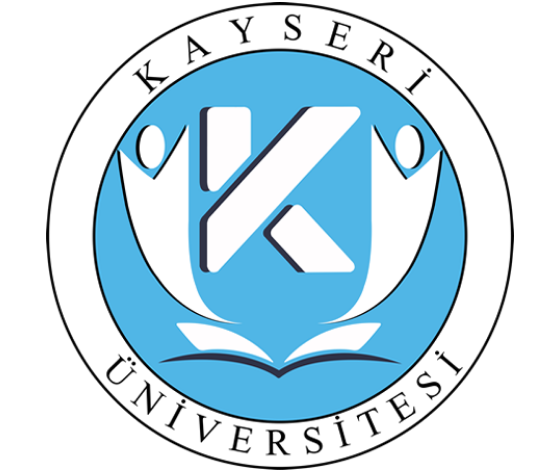 